MINISTÉRIO DA EDUCAÇÃO 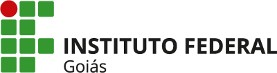 SECRETARIA DE EDUCAÇÃO PROFISSIONAL E TECNOLÓGICA INSTITUTO FEDERAL DE EDUCAÇÃO, CIÊNCIA E TECNOLOGIA DE GOIÁS CÂMPUS INHUMASEDITAL 01 DAA/Câmpus Inhumas/ IFG, de 10 de maio de 2021 PROCESSO SELETIVO PARA ADMISSÃO DE MONITORES VOLUNTÁRIOSAnexo V - RELATÓRIO FINAL DE MONITORIA          I – IDENTIFICAÇÃO DO MONITOR          II – QUESTIONÁRIOAssinatura do Monitor: 	Data: 	Assinatura do Orientador: 	Data: 	NOMENOME DO ORIENTADORHORÁRIO DE ATENDIMENTOSALA DE ATENDIMENTODISCIPLINACÂMPUS/DEPARTAMENTO                       QUESTÃO	                                                                      RESPOSTA                       QUESTÃO	                                                                      RESPOSTAVocê participou de quantas atividades de orientação em sala de aula com o professor?Descreva três atividades.Quantos estudantes você atendeu nos respectivos meses, em média?Qual o dia da semana em que houve mais procura na monitoria?Segunda ( )         Terça ( )           Quarta ( ) Quinta ( )              Sexta ( )            Sábado ( )Qual o horário em que houve mais procura na monitoria?Manhã ( ) Tarde ( ) Noite ( )A procura da monitoria se restringiu aos períodos de avaliação?Sim ( ) Não ( )Você precisou fazer uma exposição de algum conteúdo para um grupo de estudantes?Sim ( ) Não ( )Cite três tópicos da matéria que os estudantes tiveram mais dúvidas?Quantas faltas ocorreram durante o período da monitoriaObservação :